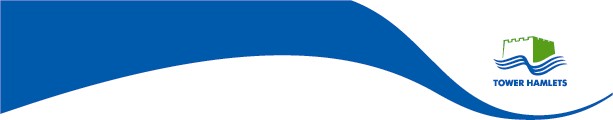 Decision for Fostering Regulation 24 Approval (Connected Persons)(Where the placement of a child has been made in exceptional and unforeseen circumstances)